Programs Committee Agenda12.14.21UPDATEOpen OHIO Library: https://ohioopen.library.ohio.edu/uccPROGRAM CHANGESHonors Tutorial College Program Code: BA1932 Program Name: Classics (Tutorial)Department: Classics & World ReligionsContact: Beth Novak novakb@ohio.edu; Brian Collins collinb1@ohio.edu Desired Start Date: Spring 21/22With the merger of Classics, World Religions, and Archaeology courses into the CARS (Classis and Religious Studies) prefix, changes need to be made to the related HTC Program to bring it into alignment. Specifically:Update name to Classics and Religious Studies to accommodate new area of concentration in Religious Studies Update prefix and adjust courses that have changed number to align with CARS changesIn the Classical Languages area of concentration add 3 hours in the Classical Civilization Survey to add breadth of knowledge Add a new third area of concentration in Religious Studies allowing us to recruit students beyond the more-narrow Classics discipline. This new concentration states: Complete 2 hours of CARS 38700 Colloquium in Classics and Religious Studies and Complete 6 hours at the 2000-level of above in CARS, GK, LAT and/or HIST 3291 and 3292, other than the ancient language of specialization.Russ College of Engineering and TechnologyProgram Code: OR7475Program Name: Industrial EngineeringDepartment: Industrial and Systems EngineeringContact: Dusan Sormaz sormaz@ohio.edu Desired Start Date: Spring 21/22This program change is necessary because of the change in the course offering and prerequisite structures due to BRICKS changes. Namely, the course ISE 1100 was replaced by ISE 1200, and ET 2100 is reorganized. ISE 4150 was replaced by ISE 4151 which has a new number, an additional hour, and extended content. This results in a reduction of the required hours from 18 to 16.College of Health Sciences and ProfessionsProgram Code: BS8122; BS8171; BS8178Program Name: Exercise Physiology; Exercise Physiology Pre-Physical Therapy; Exercise Physiology Pre-Athletic TrainingDepartment: Applied Health Sciences and WellnessContact: Sharon Perry perrys1@ohio.edu Desired Start Date: Fall 2022-2023The proposed changes are to accommodate both some of the general education requirements and to adjust the curriculum for upcoming accreditations that the Exercise Physiology program must seek. The proposed programs changes will not have an impact on program learning outcomes and assessment plans.The following will be deleted from the Exercise Physiology major tracks: 1. Skills Development 2 course (PAW Aquatics course), 1 credit hour 2. Skills Development 3 course (PAW Land-based course), 1 credit hour 3. EXPH 4850, Motor Development, 2 credit hours 4. SOC 1000, 3 credit hours (this was just an option, so it is not a loss of credit hours) The following will be added to the Exercise Physiology major tracks: 1. EXPH 1600, 2 credit hours 2. EXPH 3300, 2 credit hours 3. Increase of credit hours from 3 to 4 in EXPH 4160 (approved as Bridges: Speaking & Listening)4. MATH 2500, 4 credit hours, as a choice between it and PSY 2110College of Health Sciences and ProfessionsProgram Code: CTGERGProgram Name: Graduate Gerontology Certificate Department: Social and Public HealthContact: Julie Brown brownj14@ohio.edu Desired Start Date: Spring 2022Both degree-seeking students and prospective non-degree students have expressed interest in the Graduate Gerontology Certificate but have expressed frustration that it is challenging to find available courses and to fit five courses (including a required gerontology practicum that is no longer offered) into their schedule. Also, students have expressed frustration that not enough courses are available to enroll and complete the program. Of the fourteen (14) courses listed in the current certificate, only three (3) have been available as on-going and regularly offered courses. (E.g., one course is still listed as available but has not been taught since 2012.) Fortunately, one additional course on the list became available as an option in Spring 2021 to count as a fourth course (CFS 6890). Nonetheless, that is still not enough courses for any student enrolled – or hoping to enroll - in the certificate. Therefore, this proposal:1) identifies new courses that would complement the certificate and 2) adjusts the requirement from 15 credits to 9 credits. 3) renames the certificate as Graduate Certificate in Gerontology and AgingAdditional learning outcomes have been crafted to reflect the broad aims that represent the interdisciplinary nature of this certificate program (e.g., CSD, MHA, MPH, PT, Nursing, etc.). Because the courses included in the proposal represent a wide range of disciplines, just like the current certificate, there are numerous assessments employed. Each student in this certificate must complete the introductory course (CFS 6890, online) and will be assessed on core gerontological issues that represent a holistic approach and application of aging that can then be applied to their respective programs or areas of academic/professional interest.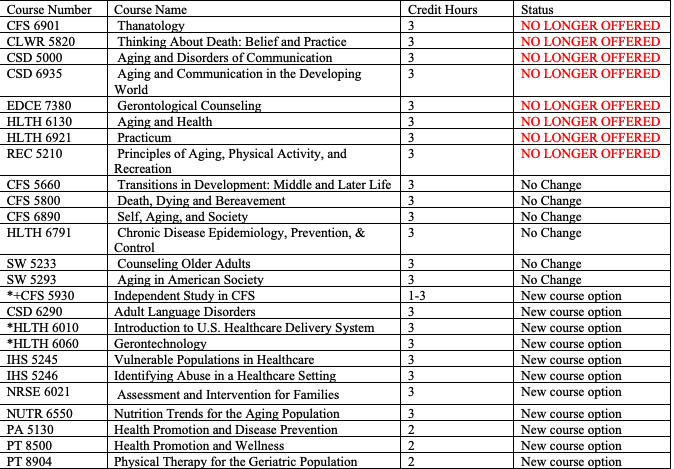 College of Arts and Sciences Program Code: BA4412Program Name: Women’s, Gender, and Sexuality StudiesDepartment: Social and Public HealthContact: Julie Brown brownj14@ohio.eduDesired Start Date: Spring 2022 We are proposing to add courses that are on our current list of “WGSS Electives” to our list of options to fulfill two requirements in our major: the Global Perspectives and the Sexuality requirements. Currently, we have only classes with WGSS call numbers in these two required categories. However, because of changes in teaching capacity, we will no longer be able to offer the courses that are currently listed in the “Global Perspectives” and “Sexuality” lists on an annual basis. We are concerned that this would affect our students’ ability to complete their degrees on time. Furthermore, we are enthusiastic to incorporate courses taught by our affiliate faculty in other units into our core requirements, as this expands the options to our students and strengthens our unit’s interdisciplinary commitment.1. Add GEOG 4450 to the list of list of options to fulfill the Core Requirement in Global Perspectives. 2. Add ENG 3270, ENG 3260, and MDIA 4175 to the list of options to fulfill the Core Requirement in Sexuality. Each of these four courses is already a part of the WGSS curriculum, offered currently as a major elective. All these courses will continue to be on the elective list, such that students who do not take them to fulfill Core Requirements may still take them to fulfill elective credits.College of BusinessProgram Code: CTSCMU Program Name: Supply Chain Management CertificateDepartment: ManagementContact: Ana L. Rosado Feger rosadof@ohio.edu Desired Start Date: Fall 2022A Special Topics course number (ISE 4900; 1-4 cr) is replaced with a permanent course (ISE 4325 Supply Chain Engineering (3)) with learning outcomes that support the certificate program learning outcomes.  Also, the list of electives includes a course that is two credit hours. If a student chose that elective, they would not meet the credit hour requirement with two courses. Therefore, the language has changed from “Complete two courses for a minimum of six hours” to “Complete at least two courses for a minimum of six hours.” These changes do not impact the program learning outcomes or assessment plans. Since the last HLC visit, this program was modified in 2020-21 to (1) Add appropriate RHE classes to allow regional students to attain the certificate; (2) Move the MIS 2200 course to an elective choice and replace it with the existing Sustainable supply chain course. These two changes provide benefits to both Athens-based and RHE students. RHE students will be allowed to get credit for relevant courses in the certificate, which is only fair considering two RHE classes (SAM-prefix) are related to supply chain topics. And, by adding the existing sustainable supply chain course as a required class, students will have even more exposure to supply chain-specific curriculum; (3) Add an additional ETM course into elective list to benefit ETM students seeking the certificate.Scripps College of CommunicationProgram Code: BC5370 Program Name: Games and Animation B.S.CSchool: Media Arts & Studies Contact: Kate Raney raneyk@ohio.edu Desired Start Date: Fall 2022With the Games track completing its move to the McClure School of Emerging Communication Technology, Animation will become a standalone major in the School of Media Arts and Studies. This program change will focus the major on animation while supporting complementary interests within the School and Scripps College of Communication.Specific changes:Change title from Games and Animation to Animation. Delete Production Basics and move MDIA 1350 to the Animation Core Add MDIA 4160 Global Animation to the options for #3 Global Impact of Media Move MDIA 4500 Animation III from the #4 Animation Core to #5 Animation Elective to give students more control to shape their animation options Remove Games Core from #4 Animation Core Change name of #5 Games and Animation Elective to Animation Elective Replace ITS with ECT in #7 Cognate Area optionsThere are no changes to the total number of credit hours required. Since the last HLC visit, this program was modified in 2020 in the following ways:1-School of Media Arts & Studies updated all the majors to include a Related Areas category. 2-Games and Animation created a temporary split track option with Games Core or Animation Core. 3-Edited menu options to create the Cognate Area and Capstone requirements. 4-Changed the Advanced Games & Animation category to Games & Animation electives.Scripps College of CommunicationProgram Code: PH5307Program Name: Mass Communication- Media Arts & Studies School: Media Arts & Studies Contact: Eve Ng nge@ohio.edu Desired Start Date: Fall 2022There is no change to the overall required credit hours of the program, which will remain at 90 credit hours. There is also no change to the program outcomes. The main changes are to the Foundation courses. To have stronger curriculum commonality between MDIA-track and JOUR-track students in the proposed new Ph.D. in Mass Communication program, there are two main changes: (i) MDIA 6020 Quantitative Research Methods and MDIA 6030 Qualitative Research Methods are moved from “Foundation” to the Research Tools requirement, where students will take one or the other, rather than being required to take both, as in the legacy program; and (ii) MDIA-track students will take a course in media/communication law or in media ethics (JOUR-track students take both courses). In addition, MDIA-track and JOUR-track students will take a one-credit Pro-Seminar together three times (each Spring for three years; previously the MDIA 7000 Pro-Seminar was only taken once); for MDIA-track students, this replaces the 4-credit hour MDIA 8010 Seminar in Pedagogy. There are some changes in number of credit hours allocated to the different components, namely: Foundation goes from 26 hours to 19-20 hours (the variation here is because two of the options for the law or ethics courses are 3 credit hours and two are 4 credit hours). Research Tools will be 12 credit hours instead of 8 credit hours. Master’s transfer/other coursework goes from 24 hours to 26-27 hours.A comparison chart between this program and PH5308 Mass Communication- Journalism is attached is OCEAN. Scripps College of CommunicationProgram Code: PH5308Program Name: Mass Communication- Journalism School: E.W. Scripps School of JournalismContact: Aimee Edmondson edmondso@ohio.edu Desired Start Date: Fall 2022There is no change to the overall required credit hours of the program, which will remain at 90 credit hours. The main changes are to the Foundation courses. To have stronger curriculum commonality between JOUR-track and MDIA-track students in the Ph.D. in Mass Communication program, there are some small changes: (i) We are adding a one-credit hour proseminar three times – each spring for three years. Currently we offer this during the first semester only, called Intro to Graduate Studies (JOUR 5010). (ii) Also, JOUR 5100 (Communications Law) and (JOUR 8130) were in OUR core. We still consider them “core” classes, but now students might take one or the other, rather than being required to take both, as in the legacy program. This is to more closely align our program with MDIA. In the Journalism track of the joint Mass Communications Ph.D., Journalism students will be strongly encouraged to take both.A comparison chart between this program and PH5307 Mass Communication- Media Arts & Studies is attached is OCEAN.The Ph.D. in Mass Communication has always been a joint program with students entering either the School of Media Arts & Studies (PH 5307) or the E. W. Scripps School of Journalism (PH 5308). Faculty from both schools serve on dissertation committees and students have had access to courses in both schools (as well as elsewhere in Scripps College) as appropriate. Many of the requirements in each program have historically been very similar (mass communication theory and research methods courses, for example) although each program often required and taught separate sections in their own school; and there were some aspects of each program that made the two programs distinctive. With significant reductions in doctoral faculty between 2019 and 2021 and a significant loss of graduate student funding, and to address perceptions that we had lost too many “joint” aspects with PH 5308 (Mass Communication—Journalism) over time, admission to the program was temporarily suspended while we reorganized. It is important to note that the proposed changes do not alter the existing learning outcomes for the program, nor are we changing the overall credit hours required or adding any new courses although some individual requirements are being adjusted (see the course table and additional discussion below). The changes in the reactivated program will provide essentially the same PH 5308 program with some course offering shifts that encourage sound overlap between PH 5307 and PH 5308 while making more efficient use of available faculty by providing a single shared section of several formerly separate required courses, such as our basic theory and research methods as well as significant coordination with electives offerings.FIRST READING- NEW PROGRAM/ CERTIFICATECollege of Arts and Sciences Program Code: CTX24G Program Name: Technology Enhanced Language TeachingDepartment: LinguisticsContact: David Bell belld@ohio.edu; Keira Park parkh6@ohio.edu The certificate consists of four courses which account for 14 credits in total. Candidates take in sequence or concurrently:LING 5800 Methods and Materials in TEFL (Teaching English as a Foreign Language), 4 credits; LING 5510 Computers in Language Teaching I (CALL 1), 4 credits; LING 5520 Computers in Language Teaching III (CALL 2), 4 credits; LING 5921 CALL Teaching Practicum, 2 credits. The minimum overall GPA is a 3.00 with no course below a B-. The online TELT certificate provides a solid foundation in the use of technology for language teaching for those who work or intend to work as teachers, administrators, or developers. It is also useful for those who wish to further their education in an area related to linguistics and/or technology. All these courses are currently taught as part of the MA Applied linguistics program and have been delivered in either in-person, or synchronous and asynchronous online formats. LING 5800 is also a required course for the online TESOL Endorsement. As such, no further resources are needed to offer these courses as part of an online TELT Certificate. Administration of the certificate will be counted as part of faculty service. EXPEDITEDCollege of Arts and Sciences Program Code: BS4105 & BA4105Program Name: Psychology Pre-Physical TherapyDepartment: Psychology Contact: Susan Tice-AlickeDesired Start Date: Spring 21/22The PT 2591 course is not being offered at Ohio University and therefore, we would like it removed from our program requirements. Removal of this course from our program will not impact the program learning outcomes and assessment plans. No changes to credit hours or impact of change on other academic units.College of Health Sciences and Professions Program Code: CTATRG Program Name: Athletic Training ResidencyDepartment: Applied Health Sciences and WellnessContact: Laura Harris harrisl2@ohio.edu The proposal is to change the name of CTATRG from Athletic Training Residency to Athletic Training Residency in Pediatrics. Per the Commission on Accreditation of Athletic Training Education (CAATE) standards, athletic training residencies are required to select a specialty area. We identified our specialty area as Pediatrics, which was included in our original program proposal materials submitted to UCC. Final approval by HLC was granted in May 2020. The first cohort for the Athletic Training Residency entered the University July 2021. They are scheduled to complete their certificate (CTATRG) in May 2022. Recently, CAATE announced new standards for the accreditation of residencies. The new standards require that the specialty area be included in all publications, including the certificate of completion. Our proposal is to change the name of CTATRG from Athletic Training Residency to Athletic Training Residency in Pediatrics. This change will have no impact on program learning outcomes or assessment plans.NOTIFICATIONSProgram SuspensionCollege: College of Arts & SciencesDepartment: 	Political ScienceProgram(s):  	French & Francophone Studies Certificate (CTFFSU)         		Graduate French & Francophone Studies Certificate (CTFFSG)Contact:       	Jennifer Fredette fredette@ohio.edu Due to the University’s reduction in faculty size, these Certificates are no longer sustainable.There is no faculty capacity for student recruitment or program maintenance. There are no students currently in the pipeline for either certificate. 